21 ЗАСЕДАНИЕ 1 СОЗЫВАВ соответствии со ст. 72 Земельного кодекса Российской Федерации, Федеральным законом от 31.07.2020 № 248-ФЗ «О государственном контроле (надзоре) и муниципальном контроле в Российской Федерации»,  Федеральным законом от 06.10.2003 № 131-ФЗ «Об общих принципах организации местного самоуправления в Российской Федерации», Федеральным законом от 14.03.1995 № 33-ФЗ «Об особо охраняемых природных территориях», Уставом Козловского муниципального округа Чувашской Республики, Собрание депутатов Козловского муниципального округа Чувашской РеспубликиРЕШИЛО:	1. Внести в Положение о муниципальном контроле в области охраны и использования особо охраняемых природных территорий, утвержденное решением Собрания депутатов Козловского муниципального округа Чувашской Республики                     от 30.08.2023 № 3/192 «Об утверждении Положения о муниципальном контроле в области охраны и использования особо охраняемых природных территорий» (далее – Положение) следующие изменения:1.1 раздел II дополнить пунктом 8.1: «Индикаторами риска нарушения обязательных требований при осуществлении муниципального контроля в области охраны и использования особо охраняемых природных территорий являются:получение информации, содержащейся в обращениях (заявлениях) граждан и организаций, информации от органов государственной власти, органов местного самоуправления, из средств массовой информации, указывающей на нарушение обязательных требований касающихся:- режима особо охраняемой природной территории;- особого правового режима использования земельных участков, водных объектов, природных ресурсов и иных объектов недвижимости, расположенных в границах особо охраняемых природных территорий;- режима охранных зон особо охраняемых природных территорий;- исполнение решений, принимаемых по результатам контрольных мероприятий;- выявление при проведении контрольных мероприятий без взаимодействия с контролируемым лицом признаков, свидетельствующих о нарушении установленного режима или иных правил охраны и использования окружающей среды и природных ресурсов на особо охраняемых природных территориях либо в их охранных зонах;- несоответствие использования особо охраняемой природной территории местного значения разрешенным видам использования земельного участка, в границах которого расположена данная особо охраняемая природная территория местного значения;- несоответствие деятельности, осуществляемой в границах особо охраняемой природной территории местного значения, видам деятельности, разрешенным в границах особо охраняемой природной территории местного значения, режимом ее особой охраны.поступление информации о выявлении самовольной постройки на земельном участке, занятом особо охраняемой природной территорией местного значения».1.2 пункт 16 раздела III изложить в следующей редакции: «Профилактический визит осуществляется в порядке, установленном статьей 52 Федерального закона № 248-ФЗ.Обязательный профилактический визит проводится в отношении контролируемых лиц, приступающих к осуществлению деятельности, в течение одного года с момента начала такой деятельности.Уведомление о проведении обязательного профилактического визита составляется в письменной форме или в форме электронного документа и содержит следующие сведения:1) дата, время и место составления уведомления;2) наименование органа муниципального контроля в области охраны и использования особо охраняемых природных территорий;3) полное наименование контролируемого лица;4) фамилии, имена, отчества (последнее – при наличии) должностного лица;5) дата, время и место обязательного профилактического визита;6) подпись должностного лица.Уведомление о проведении обязательного профилактического визита направляется в адрес контролируемого лица через личный кабинет контролируемого лица в государственных информационных системах или почтовым отправлением (в случае направления на бумажном носителе).Контролируемое лицо уведомляется о проведении обязательного профилактического визита не позднее чем за пять рабочих дней до даты его проведения.При этом контролируемое лицо вправе отказаться от проведения обязательного профилактического визита путем направления уведомления в адрес органа муниципального контроля в области охраны и использования особо охраняемых природных территорий не позднее чем за три рабочих дня до даты его проведения.Сроки проведения профилактического визита не могут превышать один рабочий день.».	2. Настоящее решение подлежит опубликованию в периодическом печатном издании «Козловский вестник» и размещению на официальном сайте Козловского муниципального округа в сети «Интернет».	3. Настоящее решение вступает в силу после его официального опубликования.Председатель Собрания депутатовКозловского муниципального округаЧувашской Республики    			                                                        Ф.Р. ИскандаровГлава Козловского муниципального округаЧувашской Республики                                                                                             А.Н. ЛюдковЧĂВАШ РЕСПУБЛИКИ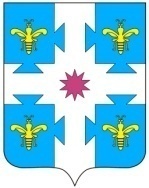 ЧУВАШСКАЯ РЕСПУБЛИКАКУСЛАВККА МУНИЦИПАЛЛА ОКРУГӖHДЕПУТАТСЕН ПУХӐВĔЙЫШĂНУ27.12.2023 7/241 №Куславкка хулиСОБРАНИЕ ДЕПУТАТОВКОЗЛОВСКОГОМУНИЦИПАЛЬНОГО ОКРУГАРЕШЕНИЕ 27.12.2023 № 7/241город КозловкаО внесении изменений в решение     Собрания депутатов Козловского муниципального округа Чувашской Республики от 30.08.2023 № 3/192 «Об утверждении Положения о муниципальном контроле в области охраны и использования особо охраняемых природных территорий»